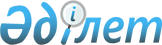 О внесении на рассмотрение Президента Республики Казахстан предложения о подписании проекта Договора о присоединении Кыргызской Республики к Договору о Евразийском экономическом союзе от 29 мая 2014 годаПостановление Правительства Республики Казахстан от 19 декабря 2014 года № 1347      Правительство Республики Казахстан ПОСТАНОВЛЯЕТ:



      внести на рассмотрение Президента Республики Казахстан предложение о подписании проекта Договора о присоединении Кыргызской Республики к Договору о Евразийском экономическом союзе от 29 мая 2014 года.      Премьер-Министр

      Республики Казахстан                 К. МасимовПроект 

ДОГОВОР

о присоединении Кыргызской Республики к Договору о Евразийском

экономическом союзе от 29 мая 2014 года      Республика Беларусь, Республика Казахстан и Российская Федерация, с одной стороны, и Кыргызская Республика, с другой стороны, далее именуемые Сторонами,

      подтверждая дружественные отношения, связывающие Стороны и их народы, и стремление обеспечить их процветание,

      исполненные решимости придать новый импульс развитию более тесной интеграции, сближению экономик Сторон в целях социального прогресса и улучшения благосостояния народов,

      подтверждая свою заинтересованность в развитии евразийского интеграционного процесса,

      руководствуясь заявлениями глав Республики Беларусь, Республики Казахстан, Российской Федерации и Кыргызской Республики от 29 мая 2014 года и 10 октября 2014 года об участии Кыргызской Республики в евразийском интеграционном процессе,

      принимая во внимание подписание 10 октября 2014 года Договора о присоединении Республики Армения к Договору о Евразийском экономическом союзе от 29 мая 2014 года, предусматривающего в том числе внесение изменений в Договор о Евразийском экономическом союзе от 29 мая 2014 года,

      с учетом того, что международные договоры, на базе которых осуществлялось формирование договорно-правовой базы Таможенного союза и Единого экономического пространства, стали основой Договора о Евразийском экономическом союзе от 29 мая 2014 года, констатируя готовность Кыргызской Республики к выполнению обязательств, предусмотренных указанными международными договорами, учитывая ход работы по выполнению Кыргызской Республикой необходимых мероприятий по присоединению Кыргызской Республики к Таможенному союзу и Единому экономическому пространству Республики Беларусь, Республики Казахстан и Российской Федерации, 

      договорились о нижеследующем: 

Статья 1      Настоящим Договором Кыргызская Республика присоединяется к Договору о Евразийском экономическом союзе от 29 мая 2014 года, а также другим международным договорам, входящим в право Евразийского экономического союза, по перечню согласно приложению к настоящему Договору и с даты вступления в силу настоящего Договора и протоколов, указанных в абзацах втором и третьем настоящей статьи, становится членом Евразийского экономического союза.

      В связи с присоединением Кыргызской Республики в Договор о Евразийском экономическом союзе от 29 мая 2014 года и отдельные международные договоры, указанные в приложении к настоящему Договору (с учетом изменений, внесенных Протоколом о внесении изменений в Договор о Евразийском экономическом союзе от 29 мая 2014 года и международные договоры, заключенные в рамках формирования договорно-правовой базы Таможенного союза и Единого экономического пространства, в связи с присоединением Республики Армения (приложение № 2 к Договору о присоединении Республики Армения к Договору о Евразийском экономическом союзе от 29 мая 2014 года, подписанному 10 октября 2014 года)), вносятся изменения в соответствии с отдельным протоколом, который будет являться неотъемлемой частью настоящего Договора.

      Применение Кыргызской Республикой отдельных норм Договора о Евразийском экономическом союзе от 29 мая 2014 года и других международных договоров, указанных в приложении к настоящему Договору, осуществляется в соответствии с условиями и переходными положениями, определяемыми отдельным протоколом, который будет являться неотъемлемой частью настоящего Договора, и с учетом договоренностей по применению Единого таможенного тарифа Евразийского экономического союза в отношении товаров по перечню, предусмотренному этим протоколом.  

Статья 2      В случае если до вступления в силу настоящего Договора будет подписан или вступит в силу заключенный между государствами-членами Евразийского экономического союза международный договор по вопросам, связанным с функционированием и развитием Евразийского экономического союза, входящий в право Евразийского экономического союза, не указанный в приложении к настоящему Договору, Кыргызская Республика принимает на себя обязательства по присоединению к такому международному договору на дату его вступления в силу в соответствии с отдельным протоколом, но не ранее даты вступления в силу настоящего Договора. 

Статья 3      С даты вступления в силу настоящего Договора акты органов Евразийского экономического союза, а также решения Высшего Евразийского экономического совета (Межгосударственного Совета Евразийского экономического сообщества (Высшего органа Таможенного союза)), решения Евразийской экономической комиссии (Комиссии Таможенного союза), действующие на дату вступления настоящего Договора в силу, подлежат применению на территории Кыргызской Республики с учетом положений, определенных протоколом, указанным в абзаце третьем статьи 1 настоящего Договора. 

Статья 4      Положения по урегулированию вопросов, связанных с членством Кыргызской Республики во Всемирной торговой организации, определяются протоколом, указанным в абзаце третьем статьи 1 настоящего Договора.

      В целях соблюдения единого торгового режима Евразийского экономического союза в отношении третьих стран Кыргызская Республика применяет в торговле с третьими странами режим, соответствующий режиму, применяемому всеми государствами-членами Евразийского экономического союза по состоянию на 1 января 2015 года, в соответствии с заключенными ими международными договорами с такими третьими странами. При этом в случае возникновения противоречий между обязательствами Кыргызской Республики по международным договорам, заключенным Кыргызской Республикой с государствами, не являющимися членами Евразийского экономического союза, и ее обязательствами, вытекающими из настоящего Договора, применяются положения настоящего Договора.  

Статья 5      Оговорки к настоящему Договору не допускаются. 

Статья 6      Споры, связанные с толкованием и (или) применением положений настоящего Договора, разрешаются в соответствии со статьей 112   Договора о Евразийском экономическом союзе от 29 мая 2014 года.  

Статья 7      Настоящий Договор входит в право Евразийского экономического союза.

      Настоящий Договор подлежит ратификации и вступает в силу с даты получения депозитарием по дипломатическим каналам последнего письменного уведомления о выполнении Сторонами внутригосударственных процедур, необходимых для его вступления в силу, но не ранее даты вступления в силу последнего из протоколов, указанных в абзацах втором и третьем статьи 1 настоящего Договора.      Совершено в городе ____________ «__» _____________ 2014 года в одном подлинном экземпляре на русском языке. 

      Подлинный экземпляр настоящего Договора хранится в Евразийской экономической комиссии, которая, являясь депозитарием настоящего Договора, направит каждой Стороне его заверенную копию.

ПРИЛОЖЕНИЕ           

к Договору о присоединении    

Кыргызской Республики к Договору о 

Евразийском экономическом союзе 

от 29 мая 2014 года       

ПЕРЕЧЕНЬ

входящих в право Евразийского экономического союза

международных договоров, к которым присоединяется

Кыргызская Республика

      1. Соглашение о единых правилах определения страны происхождения товаров от 25 января 2008 года. 



      2. Соглашение об определении таможенной стоимости товаров, перемещаемых через таможенную границу Таможенного союза, от 25 января 2008 года (в редакции Протокола от 23 апреля 2012 года о внесении изменений и дополнений в Соглашение об определении таможенной стоимости товаров, перемещаемых через таможенную границу Таможенного союза, от 25 января 2008 года). 



      3. Протокол о единой системе тарифных преференций таможенного союза от 12 декабря 2008 года. 



      4. Соглашение о Правилах определения происхождения товаров из развивающихся и наименее развитых стран от 12 декабря 2008 года. 



      5. Договор о Таможенном кодексе таможенного союза от 27 ноября 2009 года (в редакции Протокола от 16 апреля 2010 года о внесении изменений и дополнений в Договор о Таможенном кодексе таможенного союза от 27 ноября 2009 года). 



      6. Соглашение о взаимной административной помощи таможенных органов государств-членов таможенного союза от 21 мая 2010 года. 



      7. Соглашение о едином таможенном реестре объектов интеллектуальной собственности государств-членов таможенного союза от 21 мая 2010 года. 



      8. Соглашение о некоторых вопросах предоставления обеспечения уплаты таможенных пошлин, налогов в отношении товаров, перевозимых в соответствии с таможенной процедурой таможенного транзита, особенностях взыскания таможенных пошлин, налогов и порядке перечисления взысканных сумм в отношении таких товаров от 21 мая 2010 года (в редакции Протокола от 19 декабря 2011 года о внесении изменений и дополнений в Соглашение о некоторых вопросах предоставления обеспечения уплаты таможенных пошлин, налогов в отношении товаров, перевозимых в соответствии с таможенной процедурой таможенного транзита, особенностях взыскания таможенных пошлин, налогов и порядке перечисления взысканных сумм в отношении таких товаров от 21 мая 2010 года). 



      9. Соглашение о представлении и об обмене предварительной информацией о товарах и транспортных средствах, перемещаемых через таможенную границу таможенного союза, от 21 мая 2010 года. 



      10. Соглашение о требованиях к обмену информацией между таможенными органами и иными государственными органами государств-членов таможенного союза от 21 мая 2010 года. 



      11. Соглашение об основаниях, условиях и порядке изменения сроков уплаты таможенных пошлин от 21 мая 2010 года. 



      12. Соглашение об особенностях таможенного транзита товаров, перемещаемых железнодорожным транспортом по таможенной территории таможенного союза, от 21 мая 2010 года. 



      13. Соглашение о порядке перемещения физическими лицами товаров для личного пользования через таможенную границу таможенного союза и совершения таможенных операций, связанных с их выпуском, от 18 июня 2010 года (в редакции Протокола от 19 октября 2011 года о внесении изменений и дополнений в Соглашение о порядке перемещения физическими лицами товаров для личного пользования через таможенную границу Таможенного союза и совершения таможенных операций, связанных с их выпуском, от 18 июня 2010 года). 



      14. Соглашение о свободных складах и таможенной процедуре свободного склада от 18 июня 2010 года. 



      15. Соглашение об освобождении от применения таможенными органами государств-членов таможенного союза определенных форм таможенного контроля от 18 июня 2010 года. 



      16. Соглашение об особенностях использования транспортных средств международной перевозки, осуществляющих перевозку пассажиров, а также прицепов, полуприцепов, контейнеров и железнодорожного подвижного состава, осуществляющих перевозку грузов и (или) багажа для внутренней перевозки по таможенной территории таможенного союза, от 18 июня 2010 года. 



      17. Соглашение об особенностях таможенных операций в отношении товаров, пересылаемых в международных почтовых отправлениях, от 18 июня 2010 года. 



      18. Соглашение по вопросам свободных (специальных, особых) экономических зон на таможенной территории таможенного союза и таможенной процедуры свободной таможенной зоны от 18 июня 2010 года. 



      19. Договор о порядке перемещения физическими лицами наличных денежных средств и (или) денежных инструментов через таможенную границу таможенного союза от 5 июля 2010 года. 



      20. Договор об особенностях уголовной и административной ответственности за нарушения таможенного законодательства таможенного союза и государств-членов таможенного союза от 5 июля 2010 года. 



      21. Соглашение о правовой помощи и взаимодействии таможенных органов государств-членов таможенного союза по уголовным делам и делам об административных правонарушениях от 5 июля 2010 года. 



      22. Соглашение о сотрудничестве по противодействию нелегальной трудовой миграции из третьих государств от 19 ноября 2010 года. 



      23. Договор о функционировании Таможенного союза в рамках многосторонней торговой системы от 19 мая 2011 года.* 



      24. Договор об Объединенной коллегии таможенных служб государств-членов Таможенного союза от 22 июня 2011 года. 



      25. Соглашение о сотрудничестве и взаимопомощи в таможенных делах по вопросам деятельности представительств таможенных служб государств-членов Таможенного союза в рамках Евразийского экономического сообщества от 22 июня 2011 года. 



      26. Соглашение об организации обмена информацией для реализации аналитических и контрольных функций таможенных органов государств-членов Таможенного союза от 19 октября 2011 года. 



      27. Договор о противодействии легализации (отмыванию) доходов, полученных преступным путем, и финансированию терроризма при перемещении наличных денежных средств и (или) денежных инструментов через таможенную границу Таможенного союза от 19 декабря 2011 года. 



      28. Соглашение государств-членов Таможенного союза об устранении технических барьеров во взаимной торговле с государствами-участниками Содружества Независимых Государств, не являющимися государствами-членами Таможенного союза, от 17 декабря 2012 года. 



      29. Соглашение о порядке перемещения наркотических средств, психотропных веществ и их прекурсоров по таможенной территории Таможенного союза от 24 октября 2013 года. 



      30. Соглашение о введении единых форм паспорта транспортного средства (паспорта шасси транспортного средства) и паспорта самоходной машины и других видов техники и организации систем электронных паспортов от 15 августа 2014 года.



      31. Соглашение о порядке защиты конфиденциальной информации и ответственности за ее разглашение при осуществлении Евразийской экономической комиссией полномочий по контролю за соблюдением единых правил конкуренции от 12 ноября 2014 года.



      32. Соглашение о единых принципах и правилах обращения лекарственных средств в рамках Евразийского экономического союза от _____________ 2014 г.



      33. Соглашение о единых принципах и правилах обращения медицинских изделий (изделий медицинского назначения и медицинской техники) в рамках Евразийского экономического союза от _____________ 2014 г.



      34. Соглашение об обмене информацией, в том числе конфиденциальной, в финансовой сфере в целях создания условий на финансовых рынках для обеспечения свободного движения товаров от ______________ 2014 г.

      _____________

      *Договор о функционировании Таможенного союза в рамках многосторонней торговой системы от 19 мая 2011 года применяется к отношениям, возникшим с 22 августа 2012 года. Участие в указанном Договоре Кыргызской Республики не влечет распространения обязательств Кыргызской Республики, зафиксированных в Протоколе о присоединении Кыргызской Республики к Всемирной торговой организации, на другие государства-члены Евразийского экономического союза и Евразийский экономический союз в целом, кроме случаев, предусмотренных протоколом, указанным в абзаце третьем статьи 1 Договора о присоединении Кыргызской Республики к Договору о Евразийском экономическом союзе от 29 мая 2014 года.
					© 2012. РГП на ПХВ «Институт законодательства и правовой информации Республики Казахстан» Министерства юстиции Республики Казахстан
				За Республику 

БеларусьЗа Республику 

Казахстан За Российскую 

ФедерациюЗа Кыргызскую

РеспубликуЗа Кыргызскую

РеспубликуЗа Кыргызскую

Республику